О внесении изменений в постановление администрации муниципального образованияСакмарский район от 29.10.2018 №1016-п (с изменениями от 25.03.2019 №399-п,07.05.2019 №533-п, от 27.12.2019 г № 1324-п, от 19.03.2020 №330-п)	В соответствии со ст. 179 Бюджетного кодекса Российской Федерации и с целью реализации решения Совета депутатов Сакмарского района  от 18.12.2019 №307 «О районном бюджете на 2020 год и плановый период 2021–2022 годов» (с изменениями и дополнениями от 16.03.2020 №320, 23.06.2020 №331, от 25.08.2020 № 339, от 22.12.2020 №17):		1. Внести в постановление администрации муниципального образования Сакмарский район от 29.10.2018 №1016-п «Об утверждении муниципальной программы «Управление муниципальными финансами Сакмарского района Оренбургской области» (с изменениями от 25.03.2019 №399-п, 07.05.2019 №533-п, от 27.12.2019 г № 1324-п, от 19.03.2020 №330-п) следующие изменения: 	1.1. Изложить муниципальную программу «Управление муниципальными финансами Сакмарского района Оренбургской области» (далее –программа) в новой редакции согласно приложению к настоящему постановлению.2. Контроль исполнения настоящего постановления возложить назаместителя главы администрации района по экономике Шагиеву Р.Р. и заведующего финансовым отделом администрации Васюкова А.В.3. Настоящее постановление вступает в силу после его официального опубликования.Глава района                                                                  В.В. ВостриковРазослано: в дело; финансовый отдел администрации; отдел экономического анализа, прогнозирования, развития потребительского рынка и предпринимательства администрации района; Шагиевой Р.Р.; Стрелец В.А. Приложениек постановлению администрациимуниципального образования Сакмарский районот __________ № ________«Приложениек постановлению администрациимуниципального образования Сакмарский районот 29.10.2018 № 1016-пМуниципальная программа
«Управление муниципальными финансамиСакмарского района Оренбургской области»ПАСПОРТ
муниципальной программы «Управление муниципальными финансами Сакмарского района Оренбургской области»
(далее – Программа)1. Характеристика текущего состояния системыуправления муниципальными финансами и прогноз его развития.	Бюджетная политика является важнейшим фактором функционирования муниципального управления и имеет ключевое значение для долгосрочного устойчивого развития района, роста социального благополучия и качества жизни населения.	Управление муниципальными финансами представляет собой важную часть бюджетной политики и определяется состоянием бюджетного процесса, порядком планирования, утверждения и исполнения  районного бюджета, а также контролем за его исполнением. Сбалансированность районного бюджета, выполнение расходных обязательств, эффективное управление муниципальным долгом и соблюдение бюджетного законодательства являются основными показателями качества состояния и перспектив развития бюджетной системы.	Бюджетно-финансовая система муниципального района развивается в условиях непрерывно меняющегося федерального законодательства, что приводит к неустойчивости системы и невозможности осуществления достоверных среднесрочных и долгосрочных финансовых прогнозов. В связи с этим в течение года осуществляется  корректировка показателей районного бюджета на текущий финансовый год. В целях соблюдения единых подходов для составления районного бюджета по расходам финансовым отделом администрации утверждена Методика планирования бюджетных ассигнованийрайонного бюджета, учитывающая изменения, вносимые в бюджетное законодательство. В период формирования проекта  районного бюджета составляется реестр расходных обязательств муниципального района (далее – реестр). Включение расходного обязательства в реестр подтверждает его соответствие установленным полномочиям муниципального района и является основанием для планирования бюджетных обязательств. Проведение предсказуемой и ответственной бюджетной политики в районе для обеспечения стабильности и сбалансированности бюджета невозможно без соблюдения бюджетных ограничений по уровню дефицита бюджета муниципального района. С целью обеспечения сбалансированности районного бюджета бюджет муниципального образования Сакмарский район на протяжении последних лет планируется бездефицитным.	Также за последние годы в муниципальном образовании Сакмарский район осуществлен целый ряд мероприятий, направленных на совершенствование системы управления муниципальными финансами, в результате которых сформированы основы современной системы управления ими, в том числе:- осуществлен переход от годового к среднесрочному финансовому планированию, бюджет района формируется на очередной финансовый год и плановый период в формате «скользящей трехлетки»;- внедрены программные комплексы «АС-Бюджет» – единая информационная система и «WEB-Консолидация».При формировании районного бюджета соблюдается принцип безусловного обеспечения в полном объеме первоочередных обязательств в части:- заработной платы (с учетом поддержания достигнутых значений показателей по заработной плате по всем категориям работников бюджетной сферы, поименованным в указах Президента Российской Федерации от 7 мая 2012 года, соблюдения минимального размера оплаты труда, с учетом повышающего районного коэффициента);- коммунальных расходов;- уплаты налогов и сборов в соответствии с законодательством Российской Федерации о налогах и сборах.В процессе исполнения бюджетов муниципальных образований могут возникать непредвиденные ситуации, негативным образом сказывающиеся на их сбалансированности. Это могут быть выпадающие доходы бюджета, необходимость финансирования непредвиденных расходов, разбалансированность	Одной из мер управления муниципальными финансами является качественное составление сводной бюджетной росписи районного бюджета на очередной финансовый год и на плановый период и своевременное доведение показателей сводной бюджетной росписи и лимитов бюджетных обязательств до главных распорядителей средств  районного бюджета и внесения изменений в нее. Выполнение данной работы предполагает организационное и методическое руководство по обеспечению исполнения районного бюджета. В этих целях утвержден Порядок составления и ведения сводной бюджетной росписи районного бюджета, Порядок составления и ведения бюджетных росписей главных распорядителей средств бюджета муниципального района (главных администраторов источников финансирования дефицита бюджета муниципального района) и внесения изменений в них. 	Для обеспечения эффективной организации кассового исполнения бюджета района необходимо качественное составление и ведение кассового плана. Ответственный подход к формированию кассового плана исключает возможность возникновения кассовых разрывов при исполнении бюджета района и синхронизирует потоки поступления доходов и осуществления расходов.	Управление муниципальным долгом то же является одним из важных компонентов системы управления финансовыми средствами МО Сакмарский район. Долговая политика МО Сакмарский район  включает процесс поддержания объема долга на экономически безопасном уровне, систему учета прямых и условных обязательств, обеспечение раскрытия информации о долге.	Переход к программно-целевым принципам бюджетного планирования и исполнения районного бюджета требует усиления внутреннего муниципального финансового контроля за полнотой и достоверностью отчетности о реализации муниципальных программ, что необходимо учесть в практике осуществления контрольно-ревизионной деятельности. Нормативное правовое регулирование и методическое обеспечение организации внутреннего муниципального финансового контроля будет направлено на совершенствование методологической базы осуществления внутреннего муниципального финансового контроля в районе. 	В условиях расширения бюджетной самостоятельности и ответственности органов самоуправления возрастает значение работы, направленной на проведение мониторинга соблюдения участниками бюджетного процесса требований Бюджетного кодекса Российской Федерации и оценки качества управления муниципальными финансами. На уровне муниципального района применяются механизмы оценки качества управления финансами главными распорядителями средств районного бюджета. Внедренный механизм мониторинга и оценки качества финансового менеджмента главных распорядителей средств районного бюджета охватывает все элементы бюджетного процесса (составление проекта бюджета и его исполнение, учет и отчетность, контроль) включая  работу с муниципальными учреждениями. Отчеты о результатах годового мониторинга и рейтинг главных распорядителей средств  районного бюджета ежегодно размещаются в сети интернет на сайте администрации Сакмарского  района. Неравномерность распределения налоговой базы по сельским поселениям района, связанная с различиями муниципальных образований района в уровне социально-экономического развития, территориальном расположении, демографическом положении и рядом других объективных факторов, обуславливает существенные диспропорции в бюджетной обеспеченности сельских поселений района. Данная ситуация требует активных действий по созданию равных финансовых возможностей для сельских поселений района по эффективному осуществлению ими полномочий по решению вопросов местного значения путем межбюджетного регулирования. Местным бюджетам из районного бюджета предоставляется дотация на выравнивание бюджетной обеспеченности поселений в соответствии с существующим порядком. Поселениям района оказывается так же финансовая поддержка на решение вопросов местного значения в форме иных дотаций и межбюджетных трансфертов на обеспечение сбалансированности бюджетов.	В настоящее время большое внимание уделяется обеспечению прозрачности и открытости бюджетного процесса. Наличие доступной, достоверной, актуальной и полной информации о состоянии муниципальных финансов является необходимым условием для обеспечения прозрачности деятельности органов местного самоуправления. В этих целях на официальном сайте администрации Сакмарского района размещаются муниципальные правовые акты по организации бюджетного процесса, отчетность и аналитическая информация об исполнении бюджета, результаты мониторингов, осуществляемых финансовым отделом, информация о муниципальном финансовом контроле. Через портал также реализуется принцип «Открытого бюджета» и новая форма работы – «Бюджет для граждан», где в понятной и доступной для населения форме представлен бюджет муниципального района и отчет об исполнении бюджета муниципального района за год. Объем расходов бюджета муниципального района в рамках муниципальных программ составил за 2017 год 99,1 процентов. На 2018 год по муниципальным программам распределено также 99,1 процентов бюджетных ассигнований и 0,9 процента составили не программную часть расходов бюджета района. На 2019-2024 годы необходимо продолжить работу по сохранению доли расходов бюджета района, проводимых в рамках муниципальных программ. 	Несмотря на достигнутые результаты, в настоящее время система управления муниципальными финансами сохраняет ряд недостатков, ограничений и нерешенных проблем, в том числе: - слабая увязка между стратегическим и бюджетным планированием; -сохранение условий и стимулов для неоправданного увеличения бюджетных расходов при низкой мотивации органов местного самоуправления к формированию приоритетов и оптимизации бюджетных расходов; - отсутствие системы анализа эффективности бюджетных расходов; -ограниченность применения оценки эффективности использования бюджетных средств и качества финансового менеджмента в секторе муниципального управления; - недостаточная ответственность органов местного самоуправления при осуществлении своих бюджетных полномочий; - не в полной мере обеспечена публичность процесса управления муниципальными финансами, так как остается низкой степень вовлеченности гражданского общества в обсуждение целей и результатов использования бюджетных средств. 	Для организации деятельности органов местного самоуправления муниципального района по решению вышеуказанных проблем, формирования целостной и эффективной системы управления муниципальными финансами разработана настоящая Программа. Данная Программа имеет существенные отличия от других муниципальных программ Сакмарского района. Она является «обеспечивающей», то есть ориентированной на создание общих условий и механизмов для всех органов местного самоуправления района, реализующих другие муниципальные программы. 2. Перечень показателей (индикаторов) муниципальной программыПоказателями (индикаторами) достижения цели Программы являются:1. Нарушение сроков представления проекта районного бюджета в Совет депутатов Сакмарского района.Фактическое значение данного показателя (индикатора) определяется по итогам года на основании даты передачи документов и материалов проекта районного бюджета на очередной финансовый год и плановый период (далее – проект районного бюджета), указанных в перечне передаваемых документов и материалов, представленных в Совет депутатов.	Значения показателя принимаются:	- равными 1 при своевременном предоставлении проекта районного бюджета в Совет депутатов Сакмарского района в срок до 15 ноября текущего финансового года, 	- равными 0 при предоставлении проекта районного бюджета в Совет депутатов Сакмарского района после 15 ноября текущего финансового года. 2. Просроченная кредиторская задолженность по обязательствам районного бюджета. Фактическое значение данного показателя (индикатора) определяется в соответствии с данными бюджетной отчетности по форме 0503387 «Справочная таблица к отчету об исполнении консолидированного бюджета субъекта Российской Федерации».3. Наличие в проекте районного бюджета программы муниципальных внутренних заимствований и программы муниципальных гарантий.	Фактическое значение данного показателя (индикатора) определяется по итогам года на основании документов и материалов проекта районного бюджета, представленных в Совет депутатов и размещенных на официаль-ном сайте администрации района в информационно-телекоммуникационной сети «Интернет» по ссылке «сакмарскийрайон.рф/Pages.aspx?id=87».	Значения показателя принимаются равными при да – 1, нет – 0.4. Темп роста налоговых и неналоговых доходов районного бюджета в сопоставимых условиях.Фактическое значение данного показателя (индикатора) рассчитывается по следующей формуле:Т= Vот / Vп * 100%, где:Т – Темп роста  налоговых и неналоговых доходов  районного бюджета в сопоставимых условиях;Vот – объем фактически поступивших налоговых и неналоговых доходов районного бюджета в отчетном финансовом году, скорректированный к условиям предыдущего периода. Рассчитывается путем корректировки данных бюджетной отчетности по форме 0503317 «Отчет об исполнении консолидированного бюджета субъекта Российской Федерации и бюджета территориального государственного внебюджетного фонда»;Vп – объем фактически поступивших налоговых и неналоговых доходов районного бюджета в предыдущем периоде по данным бюджетной отчетности по форме 0503317 «Отчет об исполнении консолидированного бюджета субъекта Российской Федерации и бюджета территориального государственного внебюджетного фонда».Значение показателя определяется ежегодно расчетным путем финансовым отделом администрации.	5. Исполнение районного бюджета по доходам.Фактическое значение данного показателя (индикатора) рассчитывается по следующей формуле:И= Vф/ Vп * 100%, где:Vф  – объем поступивших доходов районного бюджета за отчетный период в соответствии с данными бюджетной отчетности по форме 0503317 «Отчет об исполнении консолидированного бюджета субъекта Российской Федерации и бюджета территориального государственного внебюджетного фонда»;Vп – объем доходов, утвержденных решением о районном бюджете, с учетом изменений, внесенных в течение отчетного периода согласно данным бюджетной отчетности по форме 0503317 «Отчет об исполнении консолидированного бюджета субъекта Российской Федерации и бюджета территориального государственного внебюджетного фонда».Значение показателя определяется ежегодно расчетным путем финансовым отделом администрации.6. Исполнение районного бюджета по расходам.Фактическое значение данного показателя (индикатора) рассчитывается по следующей формуле:Ир = Рф/Рп * 100%, где:Рф – объемы произведенных расходов районного бюджета за отчетный период в соответствии с данными бюджетной отчетности по форме 0503317 «Отчет об исполнении консолидированного бюджета субъекта Российской Федерации и бюджета территориального государственного внебюджетного фонда»;Рп – объемы расходов, утвержденных решением о районном бюджете, с учетом изменений, внесенных в течение отчетного периода согласно данным бюджетной отчетности по форме 0503317 «Отчет об исполнении консолидированного бюджета субъекта Российской Федерации и бюджета территориального государственного внебюджетного фонда».Значение показателя определяется ежегодно расчетным путем финансовым отделом администрации.7. Доля завершенных проектов развития общественной инфраструктуры, основанных на местных инициативах, в общем количестве таких проектов.Фактическое значение данного показателя (индикатора) рассчитывается по следующей формуле:Д= Кз/ Кп * 100%, где:Кз – количество завершенных проектов развития общественной инфраструктуры в  отчетном году;Кп – количество предусмотренных проектов развития общественной инфраструктуры, утвержденных решением  о  бюджете, с учетом изменений, внесенных в течение отчетного периода. Значение показателя определяется ежегодно расчетным путем финансовым отделом администрации.8. Соотношение перечисленных межбюджетных трансфертов из районного бюджета в бюджеты сельских поселений к объему, утвержденному решением о бюджете.Фактическое значение данного показателя (индикатора) рассчитывается по следующей формуле: С=МТф/ МТп * 100%, где:МТф – объемы межбюджетных трансфертов из районного бюджета, перечисленных в бюджеты поселений в соответствии с данными бюджетной отчетности по форме 0503317 «Отчет об исполнении консолидированного бюджета субъекта Российской Федерации и бюджета территориального  государственного внебюджетного фонда»;МТп – объемы межбюджетных трансфертов из районного бюджета, утвержденные к перечислению решением о районном бюджете, с учетом изменений, внесенных в течение отчетного периода согласно данным бюджетной отчетности по форме 0503317 «Отчет об исполнении консолидированного бюджета субъекта Российской Федерации и бюджета территориального государственного внебюджетного фонда».Значение показателя определяется ежегодно расчетным путем финансовым отделом администрации.9. Степень выполнения полномочий по предоставлению социальных доплат к пенсии за выслугу лет муниципальным служащим.Фактическое значение данного показателя (индикатора) рассчитывается по следующей формуле:Стп = Рф/ Рп * 100%, где:Рф – объемы произведенных расходов районного бюджета по предоставлению социальных доплат к пенсии за выслугу лет в соответствии с данными бюджетной отчетности по форме 0503317 «Отчет об исполнении консолидированного бюджета субъекта Российской Федерации и бюджета территориального государственного внебюджетного фонда»;Рп – объемы расходов районного бюджета по предоставлению социальных доплат к пенсии за выслугу лет из районного бюджета, утвержденные к перечислению решением о районном бюджете, с учетом изменений, внесенных в течение отчетного периода согласно данным бюджетной отчетности по форме 0503317 «Отчет об исполнении консолидированного бюджета субъекта Российской Федерации и бюджета территориального государственного внебюджетного фонда.Значение показателя определяется ежегодно расчетным путем финансовым отделом администрации.	10. Степень выполнения переданных государственных полномочий по  осуществлению первичного воинского учета на территориях, где отсутствуют военные комиссариаты.Фактическое значение данного показателя (индикатора) рассчитывается по следующей формуле:Ств = Сф/ Сп * 100%, где:Сф – объемы фактически перечисленных субвенций из районного бюджета бюджетам поселений на исполнение переданных государственных полномочий по осуществлению первичного воинского учета на территориях, где отсутствуют военные комиссариаты в соответствии с данными бюджетной отчетности по форме 0503317 «Отчет об исполнении консолидированного бюджета субъекта Российской Федерации и бюджета территориального государственного внебюджетного фонда»;Сп – объемы, запланированных в районном бюджете бюджетам поселений субвенций на исполнение переданных государственных полномочий по  осуществлению первичного воинского учета на территориях, где отсутствуют военные комиссариаты, с учетом изменений, внесенных в течение отчетного периода, согласно данным бюджетной отчетности по форме 0503317 «Отчет об исполнении консолидированного бюджета субъекта Российской Федерации и бюджета территориального государственного внебюджетного фонда».Значение показателя определяется ежегодно расчетным путем финансовым отделом администрации.	11. Средняя оценка качества финансового менеджмента главных распорядителей средств районного бюджета, имеющих подведомственные учреждения.	Фактическое значение данного показателя (индикатора) определяется по итогам года расчетным путем финансовым отделом администрации на основании сведений главных распорядителей средств районного бюджета(Администрация Сакмарского района, Финансовый отдел администрации Сакмарского района, Муниципальное учреждение Отдел образования администрации муниципального образования Сакмарский район, отдел культуры администрации муниципального образования  Сакмарский район ) и размещается на официальном сайте администрации района в информационно – телекоммуникационной сети «Интернет» по ссылке «сакмарскийрайон.рф/pages.aspx?id=259».	12.Средняя оценка качества финансового менеджмента главных распорядителей средств районного бюджета, не имеющих подведомственные учреждения.	Фактическое значение данного показателя (индикатора) определяется по итогам года расчетным путем финансовым отделом администрации на основании сведений главных распорядителей средств районного бюджета (Совет депутатов  муниципального образования Сакмарский район и Контрольно-счетная палата муниципального образования Сакмарский район) и размещается на официальном сайте администрации района в информационно – тетелекоммуникационной сети «Интернет» по ссылке «сакмарскийрайон.рф/pages.aspx?id=259».	13. Соотношение  количества проверенных учреждений или организаций и  общего числа запланированных контрольных мероприятий в соответствующем году.Фактическое значение данного показателя (индикатора) рассчитывается по следующей формуле:С=Уп/Уз * 100%, где:Уп – количество проверенных учреждений или организаций специалистом внутреннего муниципального контроля за отчетный период;Уз – количество запланированных к проверке учреждений или организаций специалистом внутреннего муниципального контроля на отчетный период.	Фактическое значение данного показателя (индикатора) определяется по итогам года расчетным путем специалистом внутреннего муниципального контроля и размещается на официальном сайте администрации района в информационно – телекоммуникационной сети «Интернет» по ссылке «сакмарскийрайон.рф/pages.aspx?id=291».	14.Соотношение количества установленных фактов финансовых нарушений и общего числа количества решений, принятых по фактам финансовых нарушений.Фактическое значение данного показателя (индикатора) рассчитывается по следующей формуле:С=УФН/РФН * 100%, где:УФН – количество фактов установленных финансовых нарушений за отчетный период;РФН – количество решений, принятых по фактам финансовых нарушений за отчетный период.	Фактическое значение данного показателя (индикатора) определяется по итогам года расчетным путем специалистом внутреннего муниципального контроля и размещается на официальном сайте администрации района в информационно – телекоммуникационной сети «Интернет» по ссылке «сакмарскийрайон.рф/pages.aspx?id=291».	15. Соответствие рассчитанных объемов дотации бюджетам поселений на выравнивание бюджетной обеспеченности утвержденной методике.	Фактическое значение данного показателя (индикатора) определяется по итогам года на основании заключения Контрольно-счетной палаты на представленные документы и материалы по  проекту  районного бюджета.Значения показателя принимаются равными при да – 1, нет – 0.Перечень показателей (индикаторов) носит открытый характер и предусматривает возможность их корректировки в следующих случаях:- потеря информативности показателя (например, в связи с достижением его максимального значения),- изменение приоритетов политики в сфере управления финансами, муниципальным долгом, - изменение законодательства Российской Федерации, Оренбургской области и правовых актов муниципального образования Сакмарский район, влияющих на расчет данных показателей.Сведения о показателях (индикаторах) Программы представлены в приложении № 1 к настоящей Программе.3. Перечень основных мероприятий муниципальной программы.	Решение задач Программы будет осуществляться путем проведения отдельных мероприятий.	В рамках проведения основного мероприятия 1. «Организация составления и исполнения бюджета» будут реализованы:	- совершенствование нормативных правовых актов по вопросу разработки и формирования проекта районного бюджета на очередной финансовый год и плановый период в соответствии с законодательством;- соблюдение предусмотренных законодательно требований, процедур  по формированию и рассмотрению Советом депутатов проекта решения о районном бюджете и внесению изменений и дополнений в него в течение финансового года;- организация исполнения и непосредственное исполнение районного бюджета; - обеспечение составления и ведения сводной бюджетной росписи и кассового плана районного бюджета;	- рациональное управление средствами районного бюджета, поддержание сбалансированности бюджета в целях безусловного исполнения принятых расходных обязательств;	- продолжение практического применения инструментов бюджетирования, ориентированного на результат, реестра расходных обязательств, обоснований бюджетных ассигнований на исполнение действующих и принимаемых расходных обязательств, муниципальных заданий на оказание муниципальных услуг (выполнение работ);	- совершенствование качественное формирование бюджетной отчетности;	- обеспечение ведения комплекса автоматизированной информа-ционной системы, обеспечивающей поддержку муниципальных финансов;	- развитие и расширение направлений применения мониторинга финан-сового состояния бюджета муниципального образования Сакмарский район;- консультирование главных распорядителей средств районного бюджета при исполнении бюджета на предмет соответствия расходных обязательств полномочиям муниципального района, правильности применения кодов бюджетной классификации.Приоритетными становятся расходы на реализацию национальных проектов в соответствии с Указом Президента Российской Федерации от 7 мая 2018 года N 204 "О национальных целях и стратегических задачах развития Российской Федерации на период до 2024 года".	В рамках основного мероприятия 2.«Обеспечение мер сбаланси-рованности бюджетов поселений и повышение уровня бюджетной обеспе-ченности» предусмотрена реализация мер финансовой поддержки за счет средств районного бюджета, способствующих повышению их устойчивости и сбалансированности:	- формирование  районного фонда финансовой поддержки поселений;	- распределение дотации на поддержку мер по обеспечению сбалансированности из фонда финансовой поддержки поселений между получателями;- на уровне муниципального района – оказание методологической помощи, своевременное перечисление средств областного бюджета в местные бюджеты на финансирование социально-значимых мероприятий;- на уровне сельских поселений – использование поступивших средств областного бюджета в местные бюджеты на финансирование социально-значимых мероприятий на решение вопросов местного значения, приобретение коммунальной техники, ремонт внутрипоселковых дорог утвержденных, предусмотренных законом Оренбургской области.	В результате реализации данного мероприятия решением Совета депутатов о районном бюджете на очередной финансовый год и плановый период утверждается объем дотаций на поддержку мер по обеспечению сбалансированности бюджетам поселений и устанавливается порядок предоставления дотаций на поддержку мер по обеспечению сбалансированности бюджетам поселений.	Основное мероприятие 3. «Организация выполнения полномочий Оренбургской области по расчету и предоставлению дотаций бюджетам поселений на выравнивание бюджетной обеспеченности за счет средств областного бюджета» предусматривает осуществление в рамках планирования и исполнения районного бюджета комплекса мер по распределению и предоставлению дотации за счет средств областного бюджета бюджетам поселений на выравнивание бюджетной обеспеченности. Данное основное мероприятие направлено на пропорциональное выравнивание бюджетной обеспеченности сельских поселений к уровню бюджетной обеспеченности, установленному в качестве критерия выравнивания.Основное мероприятие 4. «Обеспечение выполнения государственных полномочий по осуществлению первичного воинского учета на территориях, где отсутствуют военные комиссариаты» предусматривает осуществление в рамках планирования и исполнения районного бюджета комплекса мер по распределению и финансированию субвенций областного бюджета сельским поселениям на осуществление первичного воинского учета на территориях, где отсутствуют военные комиссариаты.	Основное мероприятие 5. «Предоставление социальных доплат к пенсии» предусматривает в рамках планирования и исполнения районного бюджета комплекс мер по расчету, распределению и финансированию пенсии за выслугу лет муниципальным служащим.	Основное мероприятие 6. «Проведение комплекса мер по оптимизации долговой нагрузки на бюджет муниципального образования Сакмарский район» предусматривает осуществление в рамках планирования и исполнения районного бюджета комплекса мер, направленных на достижение оптимальной долговой нагрузки на бюджет муниципального района, и включает:	- определение потенциала и экономически безопасного уровня муниципального долга;	- определение необходимого объема муниципальных заимствований, способных обеспечить решение социально-экономических задач развития района, не допустив при этом неконтролируемого роста муниципального долга и повышения рисков неисполнения долговых обязательств;	- планирование видов заимствований, объема и сроков привлечения муниципальных заимствований с учетом мониторинга финансовых рынков;	- привлечение заемных средств на основе проведения конкурсных процедур в целях минимизации стоимости заимствований в сочетании со сроком заимствований;	- минимизацию рисков, связанных с предоставлением муниципальных гарантий;	- мониторинг соблюдения предельных значений дефицита, заимствований, муниципального долга и расходов на его обслуживание, установленных Бюджетным кодексом Российской Федерации, и дополнительных ограничений, устанавливаемых в целях эффективного управления муниципальных долгом.	Результатами реализации мероприятия являются:	а) утверждение решением о бюджете на соответствующий год и плановый период:	- предельного объема муниципального долга муниципального образования Сакмарский район;	- верхнего предела муниципального долга  по состоянию на 1 января года, следующего за очередным финансовым годом и каждым годом планового периода, с указанием, в том числе, верхнего предела долга по муниципальным гарантиям;	- объема муниципальных заимствований;	- объема предоставления муниципальных гарантий и резервирования средств на возможное их исполнение;	- проведение оценки платежеспособности районного бюджета, мониторингов соблюдения ограничений, установленных законодательством.	Основное мероприятие 7 "Проведение оценки показателей эффективности деятельности и качества финансового менеджмента" предусматривает следующие направления:	- формирование информации о достигнутых значениях показателей эффективности деятельности  и качества финансового менеджмента главных распорядителей средств районного бюджета – органов местного самоуправления за отчетный год;	- совершенствование нормативной правовой базы по вопросу проведения мониторинга качества финансового менеджмента, осуществляемого главными распорядителями средств  районного бюджета;	- расчет показателей годового мониторинга качества финансового менеджмента, осуществляемого главными распорядителями средств  районного бюджета;	- проведение анализа показателей и составление отчетов о результатах годового мониторинга качества финансового менеджмента, осуществляемого главными распорядителями средств районного бюджета, размещение их в сети Интернет;	- сбор, расчет и подготовка сводной информации по мониторингу качества управления муниципальными финансами и соблюдения бюджетного законодательства при осуществлении бюджетного процесса, характеризующие следующие аспекты управления муниципальными финансами: бюджетное планирование, исполнение бюджета, управление муниципальным долгом, финансовые взаимоотношения с муниципальными образованиями поселений, управление муниципальной собственностью, оказание муниципальных услуг, оптимизация бюджетных расходов, прозрачность бюджетного процесса;	- обеспечение информационной открытости информации о муниципальных финансах муниципального района, в том числе путем размещения информации в сети Интернет, публикаций в средствах массовой информации.Результатом реализации мероприятия будет получение объективной и полной информации о деятельности органов местного самоуправления для планирования мероприятий по совершенствованию системы муниципального управления, а также информации для принятия управленческих решений, направленных на повышение эффективности деятельности и улучшение использования всех видов ресурсов.Основное мероприятие 8. «Выполнение полномочий Оренбургской области по предоставлению дотаций бюджетам поселений на выравнивание бюджетной обеспеченности за счет средств областного бюджета» предусматривает предоставление дотации за счет средств областного бюджета бюджетам поселений на выравнивание бюджетной обеспеченности. Данное основное мероприятие направлено на пропорциональное выравнивание бюджетной обеспеченности сельских поселений к уровню бюджетной обеспеченности, установленному в качестве критерия выравнивания. Основное мероприятие 9. «Осуществление контроля за использованием бюджетных средств» предусматривает:	- разработку нормативных актов и методической основы обеспечения муниципального финансового контроля в районе;	- систематическое проведение специалистом администрации по внутреннему финансовому контролю контрольных мероприятий в отношении главных распорядителей бюджетных средств, муниципальных учреждений;	- систематическое проведение контрольных мероприятий местных бюджетов – получателей межбюджетных трансфертов из бюджета муниципального образования Сакмарский район;	- проведение проверок использования бюджетных средств с учетом программно-целевых принципов их формирования и расходования;	- принятие мер по результатам контрольных мероприятий.	Результатом реализации мероприятия станет утверждение и исполнение плана контрольных мероприятий с соблюдением периодичности их проведения не реже 1 раза в 3 года.Основное мероприятие 10.«Обеспечение реализации проектов разви-тия общественной инфраструктуры, основанных на местных инициативах».Одним из приоритетов муниципальной политики в Сакмарском районе является развитие существующих  практик инициативного бюджетирования  и появление новых, основанных на участии населения, юридических лиц и индивидуальных предпринимателей в бюджетных инициативах.Инициативное бюджетирование предполагает:- на уровне муниципального района – оказание методологической  помощи, предоставление финансовой поддержки за счет средств районного бюджета сельским поселениям, реализующим на своих территориях практи-ки инициативного бюджетирования, в части дотации на сбалансированность;- на уровне сельских поселений – участие граждан в определении приоритетов расходования бюджетных средств и последующем общественном контроле.Первый опыт реализации инициативного бюджетирования на терри-тории муниципального образования  Сакмарский район был реализован в 2018 году. Дальнейшая реализация данного мероприятия на территории Сакмарского района предусматривает:	- разработку нормативных актов и методической основы обеспечения реализации проектов развития общественной инфраструктуры, основанных на местных инициативах;- осуществление в рамках планирования и исполнения районного бюджета комплекса мер по финансированию безвозмездных поступлений из областного бюджета сельским поселениям на реализацию проектов развития общественной инфраструктуры, основанных на местных инициативах.	Результатом реализации мероприятия станет 100% завершенных проектов развития общественной инфраструктуры, основанных на местных инициативах, в общем количестве таких проектов.	Сведения о количественных показателях результативности (целевых индикаторах) по годам представлены в приложении 1 к программе. 	Перечень основных мероприятий программы  представлен в приложении № 2 к программе. 4. Ресурсное обеспечение реализации Программы.	Ресурсное обеспечение реализации Программы представлено в приложениях №3 и №4 к настоящей Программе.Программа реализуется в 2019 – 2024 годах без деления на этапы.5. План реализации муниципальной программы.	План реализации муниципальной программы на 2020 год приведен в приложении №5 к Программе. 6. Обоснование необходимости применения и описаниеприменяемых налоговых и иных инструментов (налоговых и неналоговых расходов) для достижения цели и (или) ожидаемых результатов Программы.В рамках реализации Программы налоговые и иные инструменты не применяются.Приложение № 1 к ПрограммеСведения о показателях (индикаторах) муниципальной программы,подпрограмм муниципальной программы и их значенияхПримечание: *Мониторинг оценки качества  финансового менеджмента главных распорядителей средств районного бюджета (показатели 13 и 14) за 2018-2024 году будет осуществляться с учетом внесения изменений в существующий порядок, утвержденный постановлением администрации Сакмарского района от 11.08.2015 г №576-п «Об утверждении Порядка проведения мониторинга качества финансового менеджмента, осуществляемого главными распорядителями средств районного бюджета».** Значение показателя (индикатора) «Доля завершенных проектов развития общественной инфраструктуры, основанных на местных инициативах, в общем количестве таких проектов» на 2020-2021 годы прогнозируется равным «0», т.к. безвозмездные перечисления на реализацию данных проектов за счет средств областного бюджета предусмотрены Законом Оренбургской области в виде субсидий сельским поселениям. Приложение № 2к ПрограммеПЕРЕЧЕНЬведомственных целевых программ и основных мероприятий муниципальной программыПриложение № 3к ПрограммеРесурсное обеспечение реализации муниципальной программы Приложение № 4к ПрограммеРесурсное обеспечение  реализации муниципальной программы за счет средств местного бюджета, прогнозная оценка привлекаемых на реализацию программы средств областного бюджета тыс. руб.Приложение №5к программеПЛАНреализации муниципальной программы на 2020 годИсполнитель муниципальной программы ______________________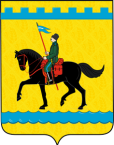 АдминистрацияМуниципального образованияСакмарский районОренбургской областиПОСТАНОВЛЕНИЕот 11.01.2021 № 1-пс. СакмараОтветственный исполнитель Программы Финансовый отдел администрации Сакмарского районаСоисполнителиПрограммыУчастники ПрограммыАдминистрация Сакмарского районаПодпрограммыПрограммыОтсутствуютПриоритетные проекты, реали-зуемые в рамках ПрограммыОтсутствуютЦель ПрограммыЗадачи Программы- Совершенствование управления бюджетным процессом в МО Сакмарский район;- обеспечение долгосрочной сбалансированности и устойчивости районного бюджета;- повышение эффективности формирования и использования средств  районного бюджета;- совершенствование межбюджетных отношений;- проведение ответственной долговой политики МО Сакмарский район;-организация и осуществление внутреннего муниципального финансового контроля в финансово-бюджетной сфере.Показатели (индикаторы)ПрограммыРеализация Программы характеризуется следующими показателями: - нарушение сроков представления проекта районного бюджета в Совет депутатов Сакмарского района;- наличие в проекте районного бюджета программы муниципальных внутренних заимствований и программы муниципальных гарантий;- соотношение количества установленных фактов финан-совых нарушений и общего количества решений, принятых по фактам финансовых нарушений;- исполнение районного бюджета по доходам;- исполнение районного бюджета по расходам;- просроченная кредиторская задолженность по обязательствам районного бюджета;- соотношение количества проверенных учреждений или организаций от общего числа запланированных контрольных мероприятий в соответствующем году;- степень выполнения переданных государственных полномочий по осуществлению первичного воинского учета на территориях, где отсутствуют военные комиссариаты;- соотношение перечисленных межбюджетных трансфертов из районного бюджета в бюджеты сельских поселений к объему, утвержденному решением о бюджете;- степень выполнения полномочий по предоставлению социальных доплат к пенсии  за выслугу лет муниципальным служащим;- средняя оценка качества финансового менеджмента глав-ных распорядителей средств районного бюджета, имеющих подведомственные учреждения;- средняя оценка качества финансового менеджмента глав-ных распорядителей средств районного бюджета, не имеющих подведомственные учреждения;- соответствие рассчитанных объемов дотации бюджетам поселений на выравнивание бюджетной обеспеченности утвержденной методике;- доля завершенных проектов развития общественной инфраструктуры, основанных на местных инициативах, в общем количестве таких проектов;-темп роста налоговых  и неналоговых доходов районного бюджета в сопоставимых ценах.Срок и этапы реализации Программы Программа реализуется в один этап с 2019 - 2024 годы.Объем бюджетных ассигнований ПрограммыОбщий объем  бюджетных ассигнований, предусмотрен-ных на финансирование Программы в 2019 – 2024 годах составит 606391,4 тыс. рублей, в том числе по годам:                         2019 год – 135417,1 тыс. рублей;                        2020 год – 100998,0 тыс. рублей;                        2021 год – 91792,5 тыс. рублей;                        2022 год – 90360,4 тыс. рублей;                        2023 год – 93318,6 тыс. рублей                        2024 год – 94504,8 тыс. рублейОжидаемые результаты реализации Программыисполнение бюджета муниципального района по налого-вым и неналоговым доходам не менее чем на 98,0%;рост объема налоговых и неналоговых доходов районного бюджета в общем объеме доходов районного бюджета относительно уровня отчетного года;отсутствие просроченной кредиторской задолженности по обязательствам районного бюджета;сохранение объема муниципального долга  на экономически безопасном уровне;своевременное составление проекта  районного бюджета и отчета об его  исполнении;не превышение размера дефицита бюджета к общему годовому объему доходов выше уровня, установленного Бюджетным кодексом Российской Федерации;обеспечение исполнения расходных обязательств МО Сакмарский   район;повышение качества финансового менеджмента главных распорядителей бюджетных средств;создание условий для обеспечения сбалансированности и устойчивости бюджетной системы района.№п/пНаименование показателя (индикатора)Характеристика показателя(индикатора)Единица измеренияЗначение показателя (индикатора)Значение показателя (индикатора)Значение показателя (индикатора)Значение показателя (индикатора)Значение показателя (индикатора)Значение показателя (индикатора)Значение показателя (индикатора)№п/пНаименование показателя (индикатора)Характеристика показателя(индикатора)Единица измерения2018 год2019 год2020 год2021 год2022 год2023 год2024 год12345678910111.Нарушение сроков представления проекта районного бюджета в Совет депутатов Сакмарского районаОсновное мероприятие 1Нет-1, да-011111112.Наличие в проекте районного бюджета программы муниципальных внутренних заимствований и программы муниципальных гарантий Основное мероприятие 6Да-1,нет-011111113.Темп роста налоговых и неналоговых доходов районного бюджета в сопоставимых условияхОсновное мероприятие 1процентов12,61444444.Исполнение районного бюджета по доходамОсновное мероприятие 1процентов1001001001001001001005.Исполнение районного бюджета по расходамОсновное мероприятие 1процентов99,41001001001001001006.Просроченная кредиторская задолженность по обязательствам районного бюджетаОсновное мероприятие 1тыс. рублей00000007.Доля завершенных проектов развития общественной инфраструктуры, основанных на местных инициативах, в общем количестве таких проектовОсновное мероприятие 10процентов10010001001001001008.Соотношение перечисленных межбюджетных транс-фертов из районного бюджета в бюджеты сельских поселений к объему, утвержденному решением о бюджете Основное мероприятие 2,Основное мероприятие 8процентов1001001001001001001009.Степень выполнения полномочий по предоставлению социальных доплат к пенсии за выслугу лет муниципальным служащимОсновное мероприятие 5процентов10010010010010010010010.Степень выполнения переданных государственных полномочий по осуществлению первичного воинс-кого учета на территориях, где отсутствуют военные комиссариатыОсновное мероприятие 4процентов10010010010010010010011.Средняя оценка качества финансового менеджмента главных распорядителей средств районного бюджета, имеющих подведомственные учреждения *Основное мероприятие 7 баллов6565686970756512.Средняя оценка качества финансового менеджмента главных распорядителей средств районного бюджета, не имеющих подведомственные учреждения*Основное мероприятие 7 баллов4042454545454513.Соотношение количества проверенных учреждений или организаций и общего числа запланированных контрольных мероприятий в соответствующем годуОсновное мероприятие 9процентов10010010010010010010014.Соотношение количества установленных фактов финансовых нарушений и общего количества решений, принятых по фактам финансовых нарушенийОсновное мероприятие 9процентов10010010010010010010015.Соответствие рассчитанных объемов дотации бюджетам поселений на выравнивание бюджетной обеспеченности утвержденной методикеОсновное мероприятие 3Да-1,Нет-01111111№ п/пНомер и наимено- вание ведомствен- ной целевой про- граммы, основного мероприятияОтветственный исполнительСрокСрокОжидаемый конечный результат (краткое описание)Последствия не реализации ведом-ственной целевой программы, ос-новного меро-приятияСвязь с показателями индикаторами) муниципальной программы (подпрограмм)№ п/пНомер и наимено- вание ведомствен- ной целевой про- граммы, основного мероприятияОтветственный исполнительначала реализацииОконча-ния реа-лизацииОжидаемый конечный результат (краткое описание)Последствия не реализации ведом-ственной целевой программы, ос-новного меро-приятияСвязь с показателями индикаторами) муниципальной программы (подпрограмм)123456781.Основное мероприятие 1«Организация составления и исполнения бюджета»Финансовый отдел администрации Сакмарского района20192024Соблюдение предусмотрен ных законодательно требо-ваний, процедур и сроков по  формированию и рас- смотрению Советом депу- татов проекта решения о районном бюджете и вне- сению изменений и допол- нений в него в течение  финансового года, испол- нение расходных обяза-тельств районного бюджетаНевозможность исполнения расходныхобязательств МО Сакмарский район, нарушение бюджетного законодатель-стваколичество  дней  нарушения сро-ков представления проекта рай-онного бюджета в Совет депута-тов Сакмарского района;исполнение районного бюджета по доходам;исполнение районного бюджета по расходам;просроченная кредиторская задол-женность по обязательствам районного бюджета;темп роста налоговых и неналого- вых доходов в сопоставимых условиях2.Основное мероприятие 2«Обеспечение мер сбалансированнос-ти  бюджетов поселений и повышение уровня бюджетной обеспеченности»Финансовый отдел администрации Сакмарского района20192024Укрепление доходной части бюджетов сельских поселений подведомственной территорииУвеличение разрыва между сельскими поселениями по уровню социально-экономического развитиясоотношение перечисленных  межбюджетных трансфертов из  районного бюджета в бюджеты сельских поселений к объему, утвержденному решением о бюджете.3 Основное мероприятие 3«Организация выполнения полно-мочий Оренбургс-кой области по расчету и предос-тавлению дотаций бюджетам поселе-ний на выравнива-ние бюджетной обеспеченности за счет средств об-ластного бюджета»Финансовый отдел администрации Сакмарского района20192024Выполнение переданных государственных  полномочий Оренбургской области по расчету и предоставлению дотаций бюджетам поселений, направленных на укрепление доходной базы  местных бюджетов Сокращение финансовых возможностей местных бюджетов сельских поселений Соответствие рассчитанных объемов дотации бюджетам поселений на выравнивание бюджетной обеспеченности утвержденной методике4Основное мероприятие 4«Обеспечение вы- полнения государ-ственных полномо-чий по осуществлению первичного воинского учета на территориях, где отсутствуют воен-ные комиссариаты»Финансовый отдел администрации Сакмарского района20192024Выполнение переданных государственных полномочий Оренбургской областиНевозможность исполнения расходных обяза-тельств МО Сакмарский район, нарушение бюджетного законодательстваСтепень выполнения переданных государственных полномочий по осуществлению первичного воинского учета на территориях, где отсутствуют военные комиссариаты5 Основное мероприятие 5«Предоставление социальных доплат к пенсии»Финансовый отдел администрации Сакмарского района20192024Исполнение  предусмотренных расходов своевременно и в полном объемеНарушение бюджетного законодательстваСтепень выполнения полномочий по предоставлению социальных доплат к пенсии за выслугу лет  муниципальным служащим 6.Основное мероприятие 6«Проведение ком-плекса мер по опти-мизации долговой нагрузки на бюд-жет муниципаль-ного образования Сакмарский район»Финансовый отдел администрации Сакмарского района20192024Соблюдение бюджетного законодательства, обеспе-чение сбалансированности бюджетаНевозможность исполнения рас-ходных обяза-тельств МО Сакмарский район, нарушение бюд-жетного законо-дательстваНаличие в проекте районного бюджета программы муниципальных заимствований и программы муниципальных гарантий7.Основное мероприятие 7«Проведение оцен-ки показателей эф-фективности дея-тельности и качес-тва финансового менеджмента”Финансовый отдел администрации Сакмарского района20192024Повышение качества управления бюджетными средстваминарушение бюджетного законодательстваСредняя оценка качества финан-сового менеджмента главных распорядителей средств районно-го бюджета, имеющих подведом-ственные учреждения; средняя оценка качества финансо-вого менеджмента главных распо-рядителей средств районного бюджета, не имеющих подведомст-венные учреждения8.Основное мероприятие 8«Выполнение полномочий Оренбургской области по предоставлению дотаций бюджетам поселений на вы-равнивание бюд-жетной обеспечен-ности за счет средств областного бюджета»Финансовый отдел администрацииСакмарского района20192024Укрепление доходной базы бюджетов за счет выполнения переданных государственных полномочийНарушение бюджетного законодательства, сокращение финансовых возможностей местных бюджетов сельских поселенийсоотношение перечисленных межбюджетных трансфертов из районного бюджета в бюджеты сельских поселений к объему, утвержденному решением о бюджете9.Основное мероприятие 9«Осуществление контроля за использованием бюджет-ных средств»Администрация  Сакмарского района20192024Повышение эффективности использования бюджетных средствНарушение бюджетного законодательстваСоотношение количества прове-ренных учреждений или органи-заций от общего числа заплани-рованных контрольных мероприя-тий в соответствующем году; соотношение количества установ-ленных фактов финансовых нару-шений и общего количества реше-ний, принятых по фактам финансовых нарушений10.Основное мероприятие 10«Обеспечение реа-лизации проектов развития общест-венной инфраст-руктуры, основан-ных на местных инициативах»Финансовый отдел администрации Сакмарского района20192024Укрепление доходной базы бюджетовНарушение бюджетного законодательстваДоля завершенных проектов развития общественной инфраструктуры, основанных на местных инициативах, в общем количестве таких проектов №п/пСтатусНаименование му-ниципальной про-граммы, подпро-граммы, ведомст-венной целевой программы, основ-ного мероприятияГлавный распорядитель бюд-жетных средств (ответветствен-ный исполни-тель, соисполни-итель,участник)КБККБККБКОбъем бюджетных ассигнований, тыс. руб.Объем бюджетных ассигнований, тыс. руб.Объем бюджетных ассигнований, тыс. руб.Объем бюджетных ассигнований, тыс. руб.Объем бюджетных ассигнований, тыс. руб.Объем бюджетных ассигнований, тыс. руб.№п/пСтатусНаименование му-ниципальной про-граммы, подпро-граммы, ведомст-венной целевой программы, основ-ного мероприятияГлавный распорядитель бюд-жетных средств (ответветствен-ный исполни-тель, соисполни-итель,участник)ГРБСРз, ПрЦСРПо годамПо годамПо годамПо годамПо годамПо годам№п/пСтатусНаименование му-ниципальной про-граммы, подпро-граммы, ведомст-венной целевой программы, основ-ного мероприятияГлавный распорядитель бюд-жетных средств (ответветствен-ный исполни-тель, соисполни-итель,участник)ГРБСРз, ПрЦСР201920202021202220232024123456789101112131Муници-пальная программа «Управление муниципальными финансами Сакмарскогорайона Оренбургской области»Финансовый отдел адми-нистрацииХХХ135417,1100998,091792,590360,493318,694504,82.Основное мероприятие 1«Организация со-ставления и испол-нения бюджета»Финансовый отдел адми-нистрации01201060113Всего,в т.ч.3600110020360017020019110,9 7949,6 11161,320921,5  9117,4 11804,119862,5 8091,0 11771,519443,67812,1 11631,515890,06590,4 9299,616000,06635,99364,13.Основное мероприятие 2«Обеспечение мер сбалансированнос-ти бюджетов посе-лений и повышение уровня бюджетной обеспеченности»Финансовый отдел адми-нистрации0120503 0801 1401 1402Всего, в т.ч.3600290320 3600290320 36002160203600266020            42761,4250,070,0100,042341,44510,0100,04410,0 315,1100,0215,1297,1100,0 197,12800,0100,0 2700,02900,0150,0 2750,04.Основное мероприятие 3«Организация и обеспечение выпол-нения полномочий Оренбургской области по расчету и предоставлению до-таций бюджетам по-селений на вырав-нивание бюджетной обеспеченности за счет средств област-ного бюджета»Финансовый отдел адми-нистрации0120106360038095769,071,067,066,068,068,05.Основное мероприятие 4«Обеспечение вы-полнения государ-ственных полномо-чий по осуществлению первичного воинского учета на территориях, где отсутствуют воен-ные комиссариаты»Финансовый отдел адми-нистрации012020336004511801888,72093,31945,41998,31635,11635,16.Основное мероприятие 5«Предоставление социальных доплат к пенсии"Финансовый отдел адми-нистрации012100336005220002203,92174,52212,02212,02258,02258,07.Основное мероприятие 8 «Выполнение пол-номочий Оренбур-ской области по предоставлению до-таций бюджетам по-селений на выравни-вание бюджетной обеспеченности за счет средств об-ластного бюджета»Финансовый отдел адми-нистрации0121401360088005069326,071168,067281,066274,066605,066605,08.Основное мероприятие 9«Осуществление контроля за использованием бюджет-ных средств»Финансовый отдел админи-страции;Участник-администрация Сакмар-ского района0010113360092099057,259,7109,569,462,538,79.Основное мероприятие 10 «Обеспечение реализации проектов раз-вития общественной инфраструктуры, основанных на местных инициативах»Финансовый отдел администрации012140336010209904000,05000,0№п/пСтатусНаименование муниципальной программы, подпрограммы, ведомственной целевой программы,основного мероприятияИсточникфинансированияОценка расходовОценка расходовОценка расходовОценка расходовОценка расходовОценка расходов№п/пСтатусНаименование муниципальной программы, подпрограммы, ведомственной целевой программы,основного мероприятияИсточникфинансирования2019 год2020год2021 год2022 год2023 год2024 год123456789101.Муниципальная программа «Управление муниципальными финансами Сакмарского района Оренбургской области»Всего, в том числе135417,1100998,091792,590360,493318,694504,81.Муниципальная программа «Управление муниципальными финансами Сакмарского района Оренбургской области» районный бюджет63813,427665,722499,122022,121010,521196,71.Муниципальная программа «Управление муниципальными финансами Сакмарского района Оренбургской области»Областной бюджет71603,773332,369293,468338,372308,173308,12.Основное мероприятие 1«Организация составления и исполнения бюджета»Всего, в том числе19110,920921,519862,5 19443,615890,016000,02.Основное мероприятие 1«Организация составления и исполнения бюджета» районный бюджет19110,920921,519862,5 19443,615890,016000,02.Основное мероприятие 1«Организация составления и исполнения бюджета»Областной бюджет------3.Основное мероприятие 2«Обеспечение мер сбалансирован-ности бюджетов поселений и повышение уровня бюджетной обеспеченности»Всего, в том числе42761,44510,0315,1297,12800,02900,03.Основное мероприятие 2«Обеспечение мер сбалансирован-ности бюджетов поселений и повышение уровня бюджетной обеспеченности» районный бюджет42441,44510,0315,1297,12800,02900,03.Основное мероприятие 2«Обеспечение мер сбалансирован-ности бюджетов поселений и повышение уровня бюджетной обеспеченности»Областной бюджет  320,0-----4.Основное мероприятие 3«Организация и обеспечение выполнения полномочий Оренбургской области по расчету и предоставлению дотаций бюджетам поселений на выравнивание бюджетной обеспеченности за счет средств областного бюджета»Всего, в том числе69,071,067,066,068,068,04.Основное мероприятие 3«Организация и обеспечение выполнения полномочий Оренбургской области по расчету и предоставлению дотаций бюджетам поселений на выравнивание бюджетной обеспеченности за счет средств областного бюджета» районный бюджет------4.Основное мероприятие 3«Организация и обеспечение выполнения полномочий Оренбургской области по расчету и предоставлению дотаций бюджетам поселений на выравнивание бюджетной обеспеченности за счет средств областного бюджета»Областной бюджет69,071,067,066,068,068,05.Основное мероприятие 4«Обеспечение выполнения государ-ственных полномочий по осуществ-лению первичного воинского учета на территориях, где отсутствуют военные комиссариаты»Всего, в том числе1888,72093,31945,41998,31635,11635,15.Основное мероприятие 4«Обеспечение выполнения государ-ственных полномочий по осуществ-лению первичного воинского учета на территориях, где отсутствуют военные комиссариаты» районный бюджет------5.Основное мероприятие 4«Обеспечение выполнения государ-ственных полномочий по осуществ-лению первичного воинского учета на территориях, где отсутствуют военные комиссариаты»Областной бюджет1888,72093,31945,41998,31635,11635,16.Основное мероприятие 5«Предоставление социальных доплат к пенсии"Всего, в том числе2203,92174,52212,02212,02258,02258,06.Основное мероприятие 5«Предоставление социальных доплат к пенсии" районный бюджет2203,92174,52212,02212,02258,02258,06.Основное мероприятие 5«Предоставление социальных доплат к пенсии"Областной бюджет------7.Основное мероприятие 8 «Выполнение полномочий Орен-бургской области по предоставлению дотаций бюджетам поселений на вы-равнивание бюджетной обеспечен-ности за счет средств областного бюджета»Всего, в том числе69326,071168,067281,066274,066605,066605,07.Основное мероприятие 8 «Выполнение полномочий Орен-бургской области по предоставлению дотаций бюджетам поселений на вы-равнивание бюджетной обеспечен-ности за счет средств областного бюджета» районный  бюджет------7.Основное мероприятие 8 «Выполнение полномочий Орен-бургской области по предоставлению дотаций бюджетам поселений на вы-равнивание бюджетной обеспечен-ности за счет средств областного бюджета»Областной бюджет69326,071168,067281,066274,066605,066605,08.Основное мероприятие 9«Осуществление контроля за использованием бюджетных средств»Всего, в том числе57,259,7109,569,462,538,78.Основное мероприятие 9«Осуществление контроля за использованием бюджетных средств» районный бюджет57,259,7109,569,462,538,78.Основное мероприятие 9«Осуществление контроля за использованием бюджетных средств»Областной бюджет------9.Основное мероприятие 10«Обеспечение реализации проектов развития общественной инфраструк-туры, основанных на местных инициативах»Всего, в том числе---4000,05000,09.Основное мероприятие 10«Обеспечение реализации проектов развития общественной инфраструк-туры, основанных на местных инициативах» районный бюджет------9.Основное мероприятие 10«Обеспечение реализации проектов развития общественной инфраструк-туры, основанных на местных инициативах»Областной бюджет---4000,05000,0Наименование элемента Фамилия, имя, отчество долж-ностного лица, ответственного за реализацию основного меро-приятия (дости-жение значения показателя (ин-дикатора), на-ступление кон-трольного собы-тия) муници-пальнойпрограммыЕдиница измере-нияПлано-вое значение показа-теля (инди катора)Дата наступления контрольного события Связь со значением оценки рисков1.Муниципальная программа «Управление муниципальными финансами Сакмарс-кого района Оренбургской области»  ХХХХХ1.1Основное мероприятие 1«Организация составления и исполнения бюджета» ХХХХХ1.1.1Показатель (индикатор)1 «Нарушение сроков представления проекта районного бюджета в Совет депутатов Сакмарского района»Васюков А. В.-заведующий финансовым отделом администрацииНет – 1,Да – 01Нарушение  бюджетного законодательства1.1.2 Показатель (индикатор) 2 «Темп роста налоговых и неналоговых доходов в сопоставимых условиях»Васюков А.В.-заведующий финансовым отделом администрацииПроцент4 Невозможность проведения дополнительных расходов районного бюджета, нестабильность социально-экономического развития района1.1.3Показатель (индикатор) 3 «Исполнение районного бюджета по доходам»Васюков А.В.-заведующий финансовым отделом администрацииПроцент100Невозможность проведения запланированных расходов районного бюджета1.1.4Показатель (индикатор)4 «Исполнение районного бюджета по расходам»Васюков А.В.-заведующий финансовым отделом администрацииПроцент100Неисполнение районного бюджета, невыполне-ние полномочий муниципального района по решению вопросов местного значения1.1.5Показатель (индикатор)5 «Просроченная кредиторская задолженность»Васюков А.В.-заведующий финансовым отделом администрацииТыс. рублей0Исполнение возложенных функций органами местного самоуправления в соответствии с установленными расходными обязательствамиКонтрольное событие:Годовой отчет о ходе реализации муниципальной программыВасюков А.В.-заведующий финансовым отделом администрации31.12.20201.2Основное мероприятие2 «Обеспечение мер сбалансированности бюджетов по-селений и повышение уровня бюджетной обеспеченности»ХХХХХ1.2.1Показатель (индикатор)1 «Соотношение  перечисленных межбюджетных транс-фертов из районного бюджета в бюдже-ты сельских поселений к объему, утвержденному решением о бюджете»Васюков А.В.-заведующий финансовым отделом администрацииПроцент100Увеличение разрывов между сельскими посе-лениями по уровню бюджетной обеспе-ченности, замедление социально – экономи-ческого развития отдельных территорий сельских поселенийКонтрольное событие:Годовой отчет о ходе реализации муниципальной программыВасюков А.В.-заведующий финансовым отделом администрации31.12.20201.3Основное мероприятие 3 «Организация  выполнения полномочий Оренбургской области по расчету и предоставлению дотаций бюджетам поселений на вырав-нивание бюджетной обеспеченности за счет средств областного бюджета»ХХХХХ1.3.1Показатель (индикатор) 1 «Соответствие рассчитанных объемов дотации бюдже-там поселений на выравнивание бюд-жетной обеспеченности  утвержденной методике»Васюков А.В.-заведующий финансовым отделом администрацииНет-0, да-11 Нарушение бюджетного законодательства, несбалансированность бюджетов сельских поселений Контрольное событие:Годовой отчет о ходе реализации муниципальной программыВасюков А.В.-заведующий финансовым отделом администрации31.12.20201.4.Основное мероприятие 4 «Обеспечение выполнения государственных полномо-чий по осуществлению первичного воинского учета  на территориях, где отсутствуют  военные  комиссариаты»ХХХХХ1.4.1Показатель (индикатор) 1 «Степень выполнения  государственных полномочий по осуществлению первичного воинского учета на территориях, где отсутствуют  военные комиссариаты»Васюков А.В.-заведующий финансовым отделом Процент100Нарушение бюджетного законодательстваКонтрольное событие:Годовой отчет о ходе реализации муниципальной программыВасюков А.В.-заведующий финансовым отделом администрации31.12.20201.5Основное мероприятие 5 «Предостав-ление социальных доплат к пенсии"ХХХХХ1.5.1 Показатель (индикатор)1 «Степень выполнения полномочий по предоставлению социальных доплат к пенсии»Васюков А.В.-заведующий финансовым отделом администрацииПроцент100Нарушение бюджетного законодательства в части исполнения публично-нормативных обязательств МО Сакмарский районКонтрольное событие:Годовой отчет о ходе реализации  муниципальной программыВасюков А.В.-заведующий финансовым отделом администрации31.12.20201.6Основное мероприятие 6 « Проведение комплекса мер по оптимизации долго-вой нагрузки  на бюджет муниципаль-ного образования Сакмарский район»ХХХХХ1.6.1Показатель (индикатор) 1 «Наличие в проекте районного бюджета программы муниципальных заимствований и программы муниципальных гарантий»Васюков А.В.-заведующий финансовым отделом администрацииНет-0, да-1131.12.2020 Нарушение бюджетного законодательства, несбалансированность районного бюджетаКонтрольное событие: Годовой отчет о ходе реализации муниципальной программыВасюков А.В.-заведующий финансовым отделом администрации31.12.20201.7 Основное мероприятие 7 «Проведение оценки показателей эффективности дея-тельности и качества финансового менеджмента»ХХХХХ1.7.1Показатель (индикатор) 1 «Средняя оценка качества финансового менеджмента главных распорядителей средств районного бюджета, имеющих подведомственные учреждения»Васюков А.В.-заведующий финансовым отделом администрации Баллы65 Не эффективное расходование бюджетных средств приведет к неисполнению принятых расходных обязательств, 1.7.2Показатель (индикатор) 2 «Средняя оценка качества финансового менеджмента главных распорядителей средств районного бюджета, не имеющих подведомственных учреждений»Васюков А.В.-заведующий финансовым отделом администрацииБаллы42Не эффективное расходование бюджетных средств приведет к неисполнению принятых расходных обязательствКонтрольное событие:Годовой отчет о ходе реализации муниципальной программыВасюков А.В.-заведующий финансовым отделом администрации31.12.20201.8Основное мероприятие 8 «Выполнение полномочий Оренбургской области по предоставлению дотаций бюджетам поселений на выравнивание бюджетной обеспеченности за счет средств областного бюджета»ХХХХХ1.8.1Показатель (индикатор)1 «Соотношение перечисленных межбюджетных транс-фертов из районного бюджета в бюд-жеты сельских поселений к объему, утвержденному решением о бюджете» Васюков А.В.-заведующий финансовым отделом администрацииПроцент100 Невыполнение возложенных государственных полномочий приведет к увеличению разрывов между сельскими поселениями по уровню бюджетной обеспеченностиКонтрольное событие:Годовой отчет о ходе реализации муниципальной программыВасюков А.В.-заведующий финансовым отделом администрации31.12.20201.9Основное мероприятие 9«Осуществление контроля за использованием бюджетных средств»ХХХХХ1.9.1Показатель (индикатор)1 «Соотношение количества проверенных учреждений или организаций и общего числа запланированных контрольных мероприятий в соответствующем году»Стрелец В.А.-главный специа-лист по внутреннему контролюПроцент100 Создание предпосылок для осуществления незаконных и неэффективных  расходов, утраты материальных ценностей, находящихся в собственности муниципального образования 1.9.2Показатель (индикатор) 2 «Соотношение количества установленных фактов финансовых нарушений и общего количест-ва решений, принятых по фактам финансовых нарушений»Стрелец В.А.-главный специа-лист по внутреннему контролюПроцент100 Создание предпосылок для осуществления незаконных и неэффективных расходов, утраты материальных ценностей, находящихся в собственности муниципального образования Контрольное событие:Годовой отчет о ходе реализации муниципальной программыСтрелец В.А.-главный специа-лист по внутреннему контролю-ответственный специалист за реализацию ос-новного меро- приятия № 9, Васюков А.В. – заведующий финансовым отделом, ответ-ственный за формирование годового отчета о ходе реалии-зации муници-пальной программы31.12.2020